Рисунок 4. Разметка на заготовках из фанеры фигурок                            рыбок, водорослей и камней.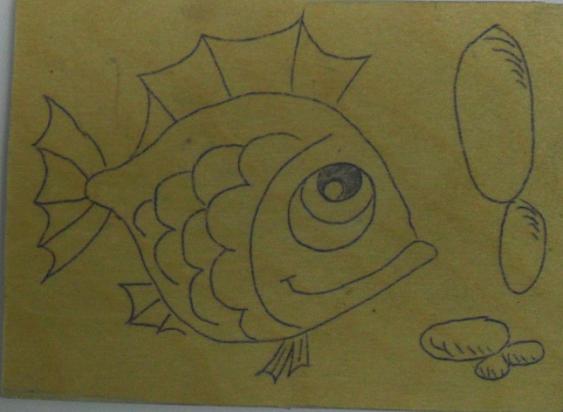 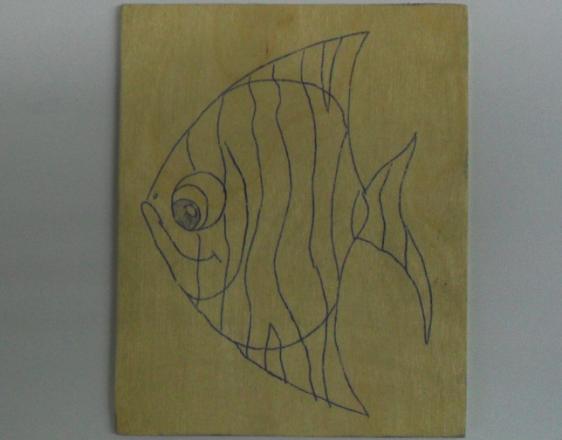 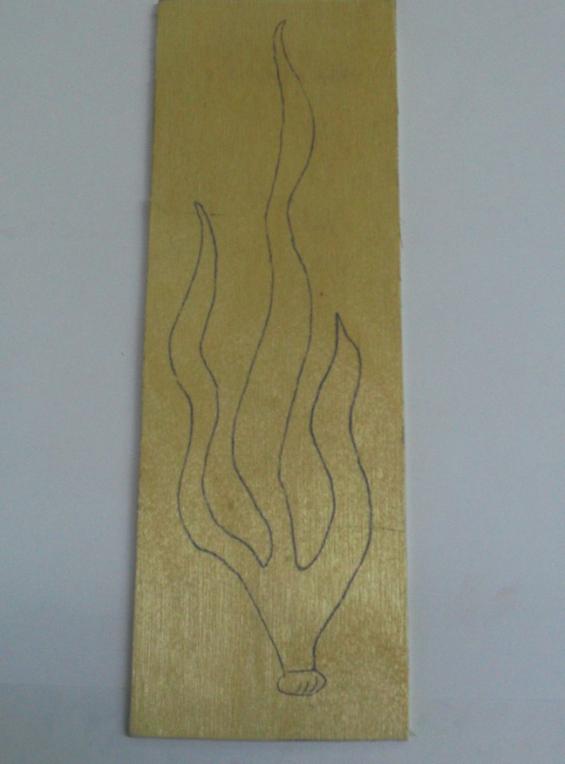 